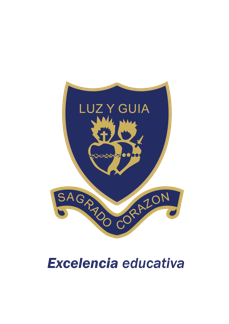 Colegio Sagrado Corazón Luz y Guía Nº 8229MÓDULO SEMANA 2E-LEARNING4to GRADOÁREA INGLÉS: “AROUND THE HOUSE”INTRODUCTION: Hello and welcome to this module with material for online practice. I am Gabriela Gamero your English teacher. This module will help you and your family organize your activities to do at home.  Use simple language and a clear explanation of the activities you have to do. Exercise 1: Use your folder. Draw a plan of your house and name the rooms.Exercise 2: Use your book Unit 3 (page 28) Exercise 2. Answer. Where is grandmother? She’s in the …………………………………………………..Where is grandfather? He’s in the ……………………………………………………Where is mother? ………………………………………………………………………Where is father? ………………………………………………………………………..Where is sister? ………………………………………………………………………..Where is brother? ……………………………………………………….......................Exercise 3Answer and draw in your folder. Where are you? I’m in the ……………………………………………………………..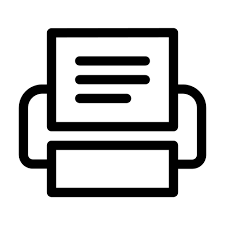 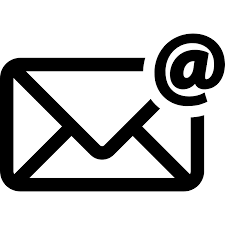 Send a photo of the activities to your teacher’s mail: mail profesoragamerosagradocorazon@gmail.com deadline Friday 8pm. If you have any questions ask from Monday to Friday from 8am to 2pm CLOSURE: Congratulations! You finished the second online English module!   Explicación para los padres: Se deben leer los ejercicios antes de ser realizados para chequear vocabulario desconocido. 